中国勘察设计协会文件中设协字[2021]12号关于举办“建筑工程结构设计中的岩土工程问题培训班”的通知各有关单位：随着科学技术的发展，建筑专业化程度越来越高，建筑结构设计和岩土设计的有机结合相互配合更为重要，岩土工程与结构工程相互作用、相互影响，结构设计的好坏直接关系到建筑物是否适用到岩土工程施工中，合理的建筑物是每个结构师与岩土师都必须十分注意的问题，为进一步提高建设工程质量，提升专业技术人员水平，加强岩土工程师与结构工程师的协同工作，我协会决定举办“建筑工程结构设计中的岩土工程问题培训班”，望各会员单位组选派人员参加。现将有关事项通知如下：一、组织单位主办单位：中国勘察设计协会会务承办：北京恒光联科信息咨询中心二、培训内容1. 岩土工程勘察文件解读；2. 地基基础设计与处理；3. 边坡（基坑）支护设计；4．抗浮设计；5．基坑降水设计等有关岩土工程问题。三、拟邀专家届时将邀请参与相关标准编制的主编、参编及业内权威专家授课，并解答学员提出的有关疑点、难点、热点问题。四、培训对象会员单位各建筑公司、勘察院、设计院、岩土工程公司、科研院校、施工图审查机构的相关技术人员。五、上课时间2021年4月23日-4月25日 （线上培训，共约20学时课程）每天上午8:30- 12:00、下午2:00- 17:00上课；17:00-17:30答疑六、培训缴费培训费1650元/人（含专家费、资料费、证书制作费、邮寄费等）。为便于财务查询到款情况，请汇款时备注课题名称如：“结构设计”，通过银行汇款的截止时间为4月21日，培训费汇款账户如下：户  名：中国勘察设计协会开户行：中国工商银行北京百万庄支行 账  号：0200 0014 0901 4407 151七、证书发放培训结束后统一颁发中国勘察设计协会《培训结业证明》（可作为相关专业继续教育选修课学时证明）。八、报名联系方式会务组负责人（提供培训班有关事宜的咨询及报名服务）：狄红电  话：010-88130593，13683394266中国勘察设计协会培训部联系人：张琪 （接受意见、建议及投诉）电  话：010-88023342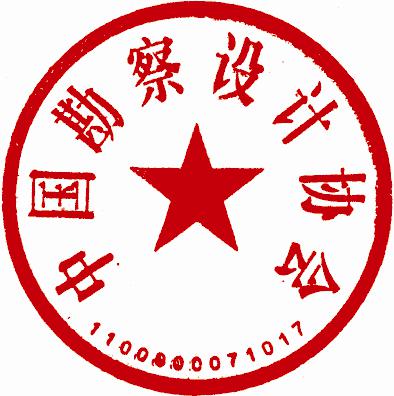 九、培训质量监督电话电  话：010-88023401附件：“建筑工程结构设计中的岩土工程问题培训班”报名回执表中国勘察设计协会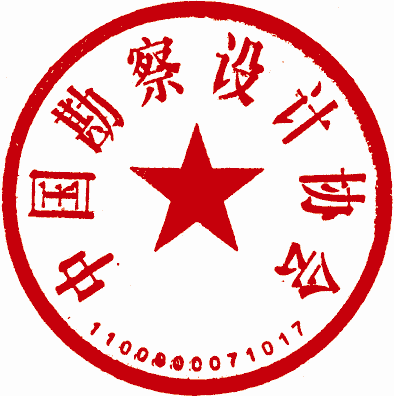 2021年2月1日附件：“建筑工程结构设计中的岩土工程问题培训班”报名回执表注：如您报名人员较多时可增加表格，请按照格式填写电子版报名表； 会务组联系人：余悦136992528144 （微信同步）    传  真: 010-88132763                 报名邮箱：1107586954@qq.com单位名称邮  编通讯地址联 系 人E-mail电   话传  真参会代表参会代表性别职务/部门电话手机E-mailE-mail费用总额费用总额小写￥：小写￥：小写￥：小写￥：小写￥：小写￥：您需要学习哪些课程：您需要学习哪些课程：您需要学习哪些课程：您需要学习哪些课程：您需要学习哪些课程：您需要学习哪些课程：您需要学习哪些课程：您需要学习哪些课程：发票类型□普票           □专票□普票           □专票□普票           □专票□普票           □专票□普票           □专票□普票           □专票□普票           □专票发票信息单位名称：                            纳税人识别号：                         
地 址 ：                              电 话：                                
开户行：                              账 号：                                
□普通发票，请提供单位名称及纳税人识别号；□增值税专用发票，请提供单位名称、纳税人识别号、地址、电话及开户行及账号。单位名称：                            纳税人识别号：                         
地 址 ：                              电 话：                                
开户行：                              账 号：                                
□普通发票，请提供单位名称及纳税人识别号；□增值税专用发票，请提供单位名称、纳税人识别号、地址、电话及开户行及账号。单位名称：                            纳税人识别号：                         
地 址 ：                              电 话：                                
开户行：                              账 号：                                
□普通发票，请提供单位名称及纳税人识别号；□增值税专用发票，请提供单位名称、纳税人识别号、地址、电话及开户行及账号。单位名称：                            纳税人识别号：                         
地 址 ：                              电 话：                                
开户行：                              账 号：                                
□普通发票，请提供单位名称及纳税人识别号；□增值税专用发票，请提供单位名称、纳税人识别号、地址、电话及开户行及账号。单位名称：                            纳税人识别号：                         
地 址 ：                              电 话：                                
开户行：                              账 号：                                
□普通发票，请提供单位名称及纳税人识别号；□增值税专用发票，请提供单位名称、纳税人识别号、地址、电话及开户行及账号。单位名称：                            纳税人识别号：                         
地 址 ：                              电 话：                                
开户行：                              账 号：                                
□普通发票，请提供单位名称及纳税人识别号；□增值税专用发票，请提供单位名称、纳税人识别号、地址、电话及开户行及账号。单位名称：                            纳税人识别号：                         
地 址 ：                              电 话：                                
开户行：                              账 号：                                
□普通发票，请提供单位名称及纳税人识别号；□增值税专用发票，请提供单位名称、纳税人识别号、地址、电话及开户行及账号。参会须知    参会单位请把报名表回传至此表格下方的邮箱，会务组将在开班前一周发报到通知，详告报到时间、地点、食宿等具体安排事项。    参会单位请把报名表回传至此表格下方的邮箱，会务组将在开班前一周发报到通知，详告报到时间、地点、食宿等具体安排事项。    参会单位请把报名表回传至此表格下方的邮箱，会务组将在开班前一周发报到通知，详告报到时间、地点、食宿等具体安排事项。    参会单位请把报名表回传至此表格下方的邮箱，会务组将在开班前一周发报到通知，详告报到时间、地点、食宿等具体安排事项。    参会单位请把报名表回传至此表格下方的邮箱，会务组将在开班前一周发报到通知，详告报到时间、地点、食宿等具体安排事项。    参会单位请把报名表回传至此表格下方的邮箱，会务组将在开班前一周发报到通知，详告报到时间、地点、食宿等具体安排事项。    参会单位请把报名表回传至此表格下方的邮箱，会务组将在开班前一周发报到通知，详告报到时间、地点、食宿等具体安排事项。